CURRICULUM VITAE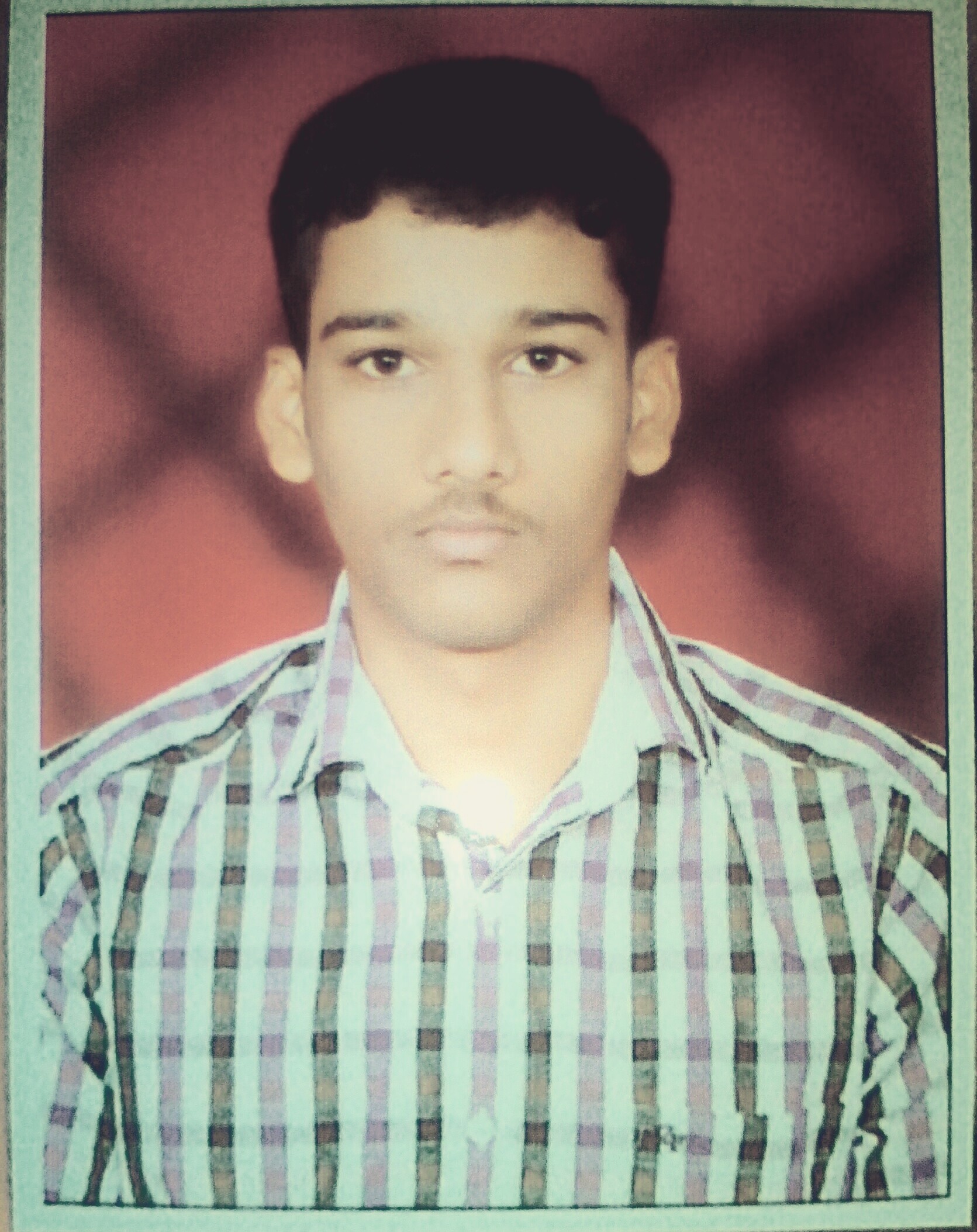 CAREER OBJECTIVE                                                                                                                                    	  I want to excel in this field with hard work, perseverance and dedication.BASIC ACADEMIC CREDENTIALSWORK EXPERIENCE	Company name	: -   TEX FLOOR	Destination		: -   HR Assistant and Administrator	Duration		: -   01-June-2016 to 31-December-2016	Company name	: -    PARINITHA TEX	Destination		: -    Accounts Assistance	Duration		: -    05-Jan-2017 to 30-June-2017 PROJECT EXPERIENCE				            	Company name	: - DHL Logistics PVT LTD 	Project title		:- Logistics (Exporters and Importers preference in DHL Logistics )                                                      	Duration		:-  One year (03rd Mar 2015  - 07th Mar 2016)   IT PROFICIENCY 													Microsoft Office, Internet  Browsing, Normal Typing Speed. ACHIEVEMENTS 												National level seminar on “Current Issues in Teaching and Learning English”, park’s college, tirupur on 09th mar 2016.National level seminar on “Social media and Marketing Presentation”, SNMV College of arts and science Institute of management, Coimbatore,  on 09th Jan 2015.4 (TN) Battalion NCC, National Cadet Corps Coimbatore, Passed in “B” Certificate on 27th Jul 2012.INTERPERSONAL SKILL 												Positive Attitude , Self-Confidence, planning & organizing.PERSONAL DETAILS 		Date Of Birth			:	05-06-1993	Languages Know 		:	English,Tamil,Telugu.	Marital Status			:	Single.	Nationality			:	Indian.	Area of Interest 		:	Warehouse Management, Sales Executive, HR Management.	Hobbies			:	Music.DECLARATION	 I do hereby declare that the above information is true to the best of my knowledge.Qualification Institution Board/UniversityYear Of passingPercentageM.B.A                   Logistics & MarketingPark's College of Arts & Science,TirupurBharathiar University2014-201673%B.Com ( E.Com)Park's College of Arts & Science,TirupurBharathiar University2010-201460%High SchoolP.V.K.N.Hr.Sec.School, PongalurState Board201060%SSLCP.V.K.N.Hr.Sec.School, PongalurState Board200850%